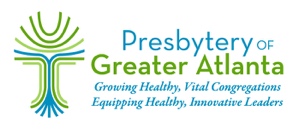 Presbytery of Greater AtlantaPresbytery Partnership/Affiliated Organization —Application/Annual ReportPresbytery Partnership - consist of individuals and/or congregations working together to achieve a common mission within the Presbytery of Greater Atlanta.Affiliated Organization - any organization not under the authority of PGA (endorsed by PGA to work with its member congregations).Name of the Partnership/Affiliated Organization:Mission Statement:What benefit do you derive from being a Presbytery Partner?Primary Contact (name/phone/email)Secondary contact (name/phone/email)Website and/or Facebook page specifics (if applicable)List of member churches (If applicable)Congregation	Contact Person		Email & PhoneIs this a 501 (c)(3) organization?  If so, attach a copy of letter of incorporation.Please send completed application and attachments to Partnership Liaison – Rev. Beverly Markham beverly@alpharettapres.com.